ЗАКОНКРАСНОДАРСКОГО КРАЯО ПОРЯДКЕ ПРИСВОЕНИЯ И СОХРАНЕНИЯ КЛАССНЫХ ЧИНОВМУНИЦИПАЛЬНЫХ СЛУЖАЩИХ В КРАСНОДАРСКОМ КРАЕПринятЗаконодательным Собранием Краснодарского края26 мая 2009 годаНастоящий Закон разработан в соответствии с Федеральным законом "О муниципальной службе в Российской Федерации", Законом Краснодарского края "О муниципальной службе в Краснодарском крае" и определяет порядок присвоения, а также порядок сохранения классных чинов муниципальных служащих в Краснодарском крае.Статья 1Старшинство классных чинов муниципальных служащих определяется в порядке возрастания в следующей последовательности:Статья 21. Для прохождения муниципальной службы в классных чинах устанавливаются следующие сроки:1) в классных чинах секретаря муниципальной службы 3 и 2 класса, референта муниципальной службы 3 и 2 класса - не менее одного года;2) в классных чинах советника муниципальной службы 3 и 2 класса, муниципального советника 3 и 2 класса - не менее двух лет;3) в классных чинах действительного муниципального советника 3 и 2 класса - не менее одного года.2. Для прохождения муниципальной службы в классных чинах секретаря муниципальной службы 1 класса, референта муниципальной службы 1 класса, советника муниципальной службы 1 класса и муниципального советника 1 класса, действительного муниципального советника 1 класса сроки не устанавливаются.Статья 31. Срок муниципальной службы в присвоенном классном чине исчисляется со дня присвоения классного чина муниципальному служащему.2. Первый классный чин присваивается муниципальному служащему после успешного завершения испытания, а если испытание не устанавливалось, то не ранее чем через три месяца после назначения муниципального служащего на должность муниципальной службы.(в ред. Закона Краснодарского края от 11.11.2019 N 4142-КЗ)3. Первыми классными чинами муниципальных служащих (в зависимости от группы должностей муниципальной службы, к которой относится должность муниципальной службы, замещаемая муниципальным служащим) являются:1) для младшей группы должностей муниципальной службы - секретарь муниципальной службы 3 класса;2) для старшей группы должностей муниципальной службы - референт муниципальной службы 3 класса;3) для ведущей группы должностей муниципальной службы - советник муниципальной службы 3 класса;4) для главной группы должностей муниципальной службы - муниципальный советник 3 класса;5) для высшей группы должностей муниципальной службы - действительный муниципальный советник 3 класса.Статья 4Очередной классный чин присваивается муниципальному служащему по истечении срока, установленного для прохождения муниципальной службы в предыдущем классном чине, и при условии, что он замещает должность муниципальной службы, для которой предусмотрен классный чин муниципальной службы, равный или более высокий, чем классный чин, присваиваемый муниципальному служащему.Статья 51. При назначении муниципального служащего на более высокую должность муниципальной службы в пределах группы должностей муниципальной службы ему может быть присвоен очередной классный чин по истечении срока, установленного для прохождения муниципальной службы в предыдущем классном чине, и при условии, что для этой должности муниципальной службы предусмотрен классный чин, равный или более высокий, чем классный чин, присваиваемый муниципальному служащему.2. При назначении муниципального служащего на должность, которая относится к более высокой группе должностей муниципальной службы, чем замещаемая им ранее, указанному муниципальному служащему может быть присвоен классный чин, являющийся первым для этой группы должностей муниципальной службы, если этот классный чин выше классного чина муниципальной службы, который имеет муниципальный служащий. В указанном случае классный чин присваивается без соблюдения последовательности и без учета продолжительности муниципальной службы в предыдущем классном чине.3. Классный чин присваивается муниципальному служащему в соответствии с настоящей статьей после успешного завершения испытания, а если испытание не устанавливалось, то не ранее чем через три месяца после его назначения на должность муниципальной службы.(часть 3 введена Законом Краснодарского края от 11.11.2019 N 4142-КЗ)Статья 6Очередной классный чин не присваивается муниципальным служащим, имеющим дисциплинарные взыскания, а также муниципальным служащим, в отношении которых проводится служебная проверка или возбуждено уголовное дело.Статья 7В качестве меры поощрения за особые отличия в муниципальной службе классный чин муниципальному служащему может быть присвоен:1) до истечения срока, установленного для прохождения муниципальной службы в соответствующем классном чине, но не ранее чем через шесть месяцев пребывания в замещаемой должности муниципальной службы, - не выше классного чина, соответствующего этой группе должностей муниципальной службы;2) по истечении указанного срока - на одну ступень выше классного чина, соответствующего замещаемой должности муниципальной службы в пределах группы должностей муниципальной службы, к которой относится замещаемая должность.Статья 81. При поступлении на муниципальную службу гражданина Российской Федерации, имеющего классный чин федеральной государственной гражданской службы, государственной гражданской службы субъекта Российской Федерации, муниципальной службы в субъекте Российской Федерации, воинское или специальное звание, классный чин юстиции, классный чин прокурорского работника, первый классный чин муниципальной службы присваивается ему в соответствии с замещаемой должностью муниципальной службы в пределах группы должностей муниципальной службы.(в ред. Законов Краснодарского края от 11.11.2019 N 4142-КЗ, от 03.11.2021 N 4577-КЗ)2. Если указанный классный чин муниципальной службы ниже имеющегося у гражданского служащего классного чина федеральной государственной гражданской службы, государственной гражданской службы субъекта Российской Федерации, муниципальной службы в субъекте Российской Федерации, воинского или специального звания, классного чина юстиции, классного чина прокурорского работника, муниципальному служащему может быть присвоен классный чин на одну ступень выше классного чина, соответствующего замещаемой им должности муниципальной службы, но в пределах группы должностей муниципальной службы, к которой относится замещаемая им должность, после установления соотношения классных чинов муниципальной службы с классными чинами государственной службы.(в ред. Законов Краснодарского края от 11.11.2019 N 4142-КЗ, от 03.11.2021 N 4577-КЗ)3. При присвоении классного чина учитывается продолжительность пребывания в классном чине федеральной государственной гражданской службы, государственной гражданской службы субъекта Российской Федерации, муниципальной службы в субъекте Российской Федерации, воинском или специальном звании, классном чине юстиции, классном чине прокурорского работника.(в ред. Законов Краснодарского края от 11.11.2019 N 4142-КЗ, от 03.11.2021 N 4577-КЗ)Статья 91. Решение о присвоении муниципальному служащему классного чина оформляется муниципальным правовым актом соответствующего органа местного самоуправления.2. Запись о присвоении классного чина вносится в личное дело, трудовую книжку и (или) сведения о трудовой деятельности, предусмотренные статьей 66(1) Трудового кодекса Российской Федерации, муниципального служащего.(в ред. Закона Краснодарского края от 09.11.2020 N 4356-КЗ)Статья 10Присвоенный классный чин сохраняется за муниципальным служащим при освобождении от замещаемой должности муниципальной службы и увольнении с муниципальной службы (в том числе в связи с выходом на государственную пенсию), а также при поступлении на муниципальную службу вновь.Статья 11(в ред. Закона Краснодарского края от 11.11.2019 N 4142-КЗ)1. В соответствии с частью 8 статьи 7(1) Закона Краснодарского края "О муниципальной службе в Краснодарском крае" ранее присвоенные муниципальным служащим квалификационные разряды считаются соответствующими классными чинами муниципальных служащих согласно таблице соответствия (приложение 1 к настоящему Закону).2. Соотношение классных чинов муниципальной службы, классных чинов государственной гражданской службы Краснодарского края, классных чинов федеральной государственной гражданской службы, классных чинов государственной гражданской службы субъекта Российской Федерации (за исключением Краснодарского края), классных чинов муниципальной службы в субъекте Российской Федерации (за исключением Краснодарского края), воинских и специальных званий, классных чинов юстиции, классных чинов прокурорских работников установлено согласно таблице соотношения (приложение 2 к настоящему Закону).(в ред. Закона Краснодарского края от 03.11.2021 N 4577-КЗ)Статья 12Лишение классного чина производится судом при осуждении муниципального служащего (гражданина Российской Федерации) за совершение тяжкого или особо тяжкого преступления.Статья 13Индивидуальные служебные споры по вопросам, связанным с присвоением классных чинов муниципальным служащим, рассматриваются в соответствии с трудовым законодательством.Статья 14Настоящий Закон вступает в силу по истечении 10 дней после дня его официального опубликования.Глава администрации (губернатор)Краснодарского краяА.Н.ТКАЧЕВКраснодар3 июня 2009 годаN 1740-КЗПриложение 1к Закону Краснодарского края"О порядке присвоения и сохраненияклассных чинов муниципальных служащихв Краснодарском крае"ТАБЛИЦАСООТВЕТСТВИЯ КВАЛИФИКАЦИОННЫХ РАЗРЯДОВ МУНИЦИПАЛЬНЫХСЛУЖАЩИХ КЛАССНЫМ ЧИНАМ МУНИЦИПАЛЬНЫХ СЛУЖАЩИХ,ПРЕДУСМОТРЕННЫМ ЗАКОНОМ КРАСНОДАРСКОГО КРАЯ "О МУНИЦИПАЛЬНОЙСЛУЖБЕ В КРАСНОДАРСКОМ КРАЕ"Приложение 2к Закону Краснодарского края"О порядке присвоения и сохраненияклассных чинов муниципальных служащихв Краснодарском крае"ТАБЛИЦАСООТНОШЕНИЯ КЛАССНЫХ ЧИНОВ МУНИЦИПАЛЬНОЙ СЛУЖБЫ, КЛАССНЫХЧИНОВ ГОСУДАРСТВЕННОЙ ГРАЖДАНСКОЙ СЛУЖБЫ КРАСНОДАРСКОГОКРАЯ, КЛАССНЫХ ЧИНОВ ФЕДЕРАЛЬНОЙ ГОСУДАРСТВЕННОЙ ГРАЖДАНСКОЙСЛУЖБЫ, КЛАССНЫХ ЧИНОВ ГОСУДАРСТВЕННОЙ ГРАЖДАНСКОЙ СЛУЖБЫСУБЪЕКТА РОССИЙСКОЙ ФЕДЕРАЦИИ (ЗА ИСКЛЮЧЕНИЕМ КРАСНОДАРСКОГОКРАЯ), КЛАССНЫХ ЧИНОВ МУНИЦИПАЛЬНОЙ СЛУЖБЫ В СУБЪЕКТЕРОССИЙСКОЙ ФЕДЕРАЦИИ (ЗА ИСКЛЮЧЕНИЕМ КРАСНОДАРСКОГО КРАЯ),ВОИНСКИХ И СПЕЦИАЛЬНЫХ ЗВАНИЙ, КЛАССНЫХ ЧИНОВ ЮСТИЦИИ,КЛАССНЫХ ЧИНОВ ПРОКУРОРСКИХ РАБОТНИКОВПримечание. К воинскому званию пребывающего в запасе гражданина, имеющего военно-учетную специальность юридического или медицинского профиля, добавляются соответственно слова "юстиции" или "медицинской службы".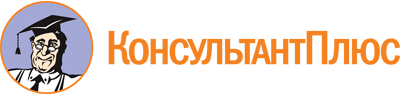 Закон Краснодарского края от 03.06.2009 N 1740-КЗ
(ред. от 19.12.2023)
"О порядке присвоения и сохранения классных чинов муниципальных служащих в Краснодарском крае"
(принят ЗС КК 26.05.2009)Документ предоставлен КонсультантПлюс

www.consultant.ru

Дата сохранения: 05.03.2024
 3 июня 2009 годаN 1740-КЗСписок изменяющих документов(в ред. Законов Краснодарского края от 11.11.2019 N 4142-КЗ,от 09.11.2020 N 4356-КЗ, от 03.11.2021 N 4577-КЗ, от 19.12.2023 N 5042-КЗ)Классные чиныГруппы должностей муниципальной службысекретарь муниципальной службы 3 классасекретарь муниципальной службы 2 классасекретарь муниципальной службы 1 классамладшая группареферент муниципальной службы 3 классареферент муниципальной службы 2 классареферент муниципальной службы 1 классастаршая группасоветник муниципальной службы 3 классасоветник муниципальной службы 2 классасоветник муниципальной службы 1 классаведущая группамуниципальный советник 3 классамуниципальный советник 2 классамуниципальный советник 1 классаглавная группадействительный муниципальный советник 3 класса действительный муниципальный советник 2 класса действительный муниципальный советник 1 классавысшая группаСписок изменяющих документов(введена Законом Краснодарского края от 11.11.2019 N 4142-КЗ)Квалификационные разряды муниципальных служащихКлассные чины муниципальных служащихДействительный муниципальный советник 1 классадействительный муниципальный советник 1 классаДействительный муниципальный советник 2 классадействительный муниципальный советник 2 классаДействительный муниципальный советник 3 классадействительный муниципальный советник 3 классаМуниципальный советник 1 классамуниципальный советник 1 классаМуниципальный советник 2 классамуниципальный советник 2 классаМуниципальный советник 3 классамуниципальный советник 3 классаСоветник 1 классасоветник муниципальной службы 1 классаСоветник 2 классасоветник муниципальной службы 2 классаСоветник 3 классасоветник муниципальной службы 3 классаСоветник муниципальной службы 1 классареферент муниципальной службы 1 классаСоветник муниципальной службы 2 классареферент муниципальной службы 2 классаСоветник муниципальной службы 3 классареферент муниципальной службы 3 классаРеферент муниципальной службы 1 классасекретарь муниципальной службы 1 классаРеферент муниципальной службы 2 классасекретарь муниципальной службы 2 классаРеферент муниципальной службы 3 классасекретарь муниципальной службы 3 классаСписок изменяющих документов(в ред. Законов Краснодарского края от 03.11.2021 N 4577-КЗ,от 19.12.2023 N 5042-КЗ)N п/пКлассный чин муниципальной службыКлассный чин государственной гражданской службы Краснодарского краяКлассный чин федеральной государственной гражданской службыКлассный чин государственной гражданской службы субъекта Российской Федерации (за исключением Краснодарского края)Классный чин муниципальной службы в субъекте Российской Федерации (за исключением Краснодарского края)Воинское званиеСпециальное званиеКлассный чин юстицииКлассный чин прокурорского работника123456789101Действительный муниципальный советник 1 классадействительный государственный советник Краснодарского края 1 классадействительный государственный советник Российской Федерации 1 классадействительный государственный советник субъекта Российской Федерации 1 классадействительный муниципальный советник в субъекте Российской Федерации 1 классагенерал армии, адмирал флота, генерал-полковник, адмиралгенерал полиции Российской Федерации, генерал внутренней службы Российской Федерации, генерал юстиции Российской Федерации, действительный государственный советник таможенной службы Российской Федерации, генерал полиции, генерал-полковник: полиции (милиции), внутренней службы, юстиции, таможенной службыдействительный государственный советник юстиции Российской Федерации, действительный государственный советник юстиции Российской Федерации 1 классадействительный государственный советник юстиции, государственный советник юстиции 1 класса(в ред. Закона Краснодарского края от 19.12.2023 N 5042-КЗ)(в ред. Закона Краснодарского края от 19.12.2023 N 5042-КЗ)(в ред. Закона Краснодарского края от 19.12.2023 N 5042-КЗ)(в ред. Закона Краснодарского края от 19.12.2023 N 5042-КЗ)(в ред. Закона Краснодарского края от 19.12.2023 N 5042-КЗ)(в ред. Закона Краснодарского края от 19.12.2023 N 5042-КЗ)(в ред. Закона Краснодарского края от 19.12.2023 N 5042-КЗ)(в ред. Закона Краснодарского края от 19.12.2023 N 5042-КЗ)(в ред. Закона Краснодарского края от 19.12.2023 N 5042-КЗ)(в ред. Закона Краснодарского края от 19.12.2023 N 5042-КЗ)2Действительный муниципальный советник 2 классадействительный государственный советник Краснодарского края 2 классадействительный государственный советник Российской Федерации 2 классадействительный государственный советник субъекта Российской Федерации 2 классадействительный муниципальный советник в субъекте Российской Федерации 2 классагенерал-лейтенант, вице-адмиралгенерал-лейтенант: полиции (милиции), внутренней службы, юстиции, таможенной службыдействительный государственный советник юстиции Российской Федерации 2 классагосударственный советник юстиции 2 класса3Действительный муниципальный советник 3 классадействительный государственный советник Краснодарского края 3 классадействительный государственный советник Российской Федерации 3 классадействительный государственный советник субъекта Российской Федерации 3 классадействительный муниципальный советник в субъекте Российской Федерации 3 классагенерал-майор, контр-адмиралгенерал-майор: полиции (милиции), внутренней службы, юстиции, таможенной службыдействительный государственный советник юстиции Российской Федерации 3 классагосударственный советник юстиции 3 класса4Муниципальный советник 1 классагосударственный советник Краснодарского края 1 классагосударственный советник Российской Федерации 1 классагосударственный советник субъекта Российской Федерации 1 классамуниципальный советник в субъекте Российской Федерации 1 классаполковник, капитан 1 рангаполковник: полиции (милиции), внутренней службы, юстиции, таможенной службыгосударственный советник юстиции Российской Федерации 1 классастарший советник юстиции5Муниципальный советник 2 классагосударственный советник Краснодарского края 2 классагосударственный советник Российской Федерации 2 классагосударственный советник субъекта Российской Федерации 2 классамуниципальный советник в субъекте Российской Федерации 2 классаподполковник, капитан 2 рангаподполковник: полиции (милиции), внутренней службы, юстиции, таможенной службыгосударственный советник юстиции Российской Федерации 2 классасоветник юстиции6Муниципальный советник 3 классагосударственный советник Краснодарского края 3 классагосударственный советник Российской Федерации 3 классагосударственный советник субъекта Российской Федерации 3 классамуниципальный советник в субъекте Российской Федерации 2 классамайор, капитан 3 рангамайор: полиции (милиции), внутренней службы, юстиции, таможенной службыгосударственный советник юстиции Российской Федерации 3 классамладший советник7Советник муниципальной службы 1 классасоветник государственной гражданской службы Краснодарского края 1 классасоветник государственной гражданской службы Российской Федерации 1 классасоветник государственной гражданской службы субъекта Российской Федерации 1 классасоветник муниципальной службы в субъекте Российской Федерации 1 классакапитан, капитан-лейтенанткапитан: полиции (милиции), внутренней службы, юстиции, таможенной службысоветник юстиции 1 классаюрист 1 класса8Советник муниципальной службы 2 классасоветник государственной гражданской службы Краснодарского края 2 классасоветник государственной гражданской службы Российской Федерации 2 классасоветник государственной гражданской службы субъекта Российской Федерации 2 классасоветник муниципальной службы в субъекте Российской Федерации 2 классастарший лейтенантстарший лейтенант: полиции (милиции), внутренней службы, юстиции, таможенной службысоветник юстиции 2 классаюрист 2 класса9Советник муниципальной службы 3 классасоветник государственной гражданской службы Краснодарского края 3 классасоветник государственной гражданской службы Российской Федерации 3 классасоветник государственной гражданской службы субъекта Российской Федерации 3 классасоветник муниципальной службы в субъекте Российской Федерации 3 классалейтенантлейтенант: полиции (милиции), внутренней службы, юстиции, таможенной службысоветник юстиции 3 классаюрист 3 класса10Референт муниципальной службы 1 классареферент государственной гражданской службы Краснодарского края 1 классареферент государственной гражданской службы Российской Федерации 1 классареферент государственной гражданской службы субъекта Российской Федерации 1 классареферент муниципальной службы в субъекте Российской Федерации 1 классамладший лейтенантмладший лейтенант: полиции (милиции), внутренней службы, юстиции, таможенной службыюрист 1 классамладший юрист11Референт муниципальной службы 2 классареферент государственной гражданской службы Краснодарского края 2 классареферент государственной гражданской службы Российской Федерации 2 классареферент государственной гражданской службы субъекта Российской Федерации 2 классареферент муниципальной службы в субъекте Российской Федерации 2 классастарший прапорщик, старший мичманстарший прапорщик полиции (милиции), старший прапорщик внутренней службы, старший прапорщик юстиции, старший прапорщик таможенной службыюрист 2 класса12Референт муниципальной службы 3 классареферент государственной гражданской службы Краснодарского края 3 классареферент государственной гражданской службы Российской Федерации 3 классареферент государственной гражданской службы субъекта Российской Федерации 3 классареферент муниципальной службы в субъекте Российской Федерации 3 классапрапорщик, мичманпрапорщик полиции (милиции), прапорщик внутренней службы, прапорщик юстиции, прапорщик таможенной службыюрист 3 класса13Секретарь муниципальной службы 1 классасекретарь государственной гражданской службы Краснодарского края 1 классасекретарь государственной гражданской службы Российской Федерации 1 классасекретарь государственной гражданской службы субъекта Российской Федерации 1 классасекретарь муниципальной службы в субъекте Российской Федерации 1 классастаршина, главный корабельный старшина, старший сержант, главный старшинастаршина, старший сержант полиции (милиции), старшина, старший сержант внутренней службы, старшина, старший сержант юстиции14Секретарь муниципальной службы 2 классасекретарь государственной гражданской службы Краснодарского края 2 классасекретарь государственной гражданской службы Российской Федерации 2 классасекретарь государственной гражданской службы субъекта Российской Федерации 2 классасекретарь муниципальной службы в субъекте Российской Федерации 2 классасержант, старшина 1 статьи, младший сержант, старшина 2 статьисержант, младший сержант полиции (милиции), сержант, младший сержант внутренней службы, сержант, младший сержант юстиции15Секретарь муниципальной службы 3 классасекретарь государственной гражданской службы Краснодарского края 3 классасекретарь государственной гражданской службы Российской Федерации 3 классасекретарь государственной гражданской службы субъекта Российской Федерации 3 классасекретарь муниципальной службы в субъекте Российской Федерации 3 классаефрейтор, старший матрос, рядовой, матросрядовой полиции (милиции), рядовой внутренней службы, рядовой юстиции